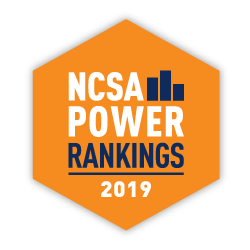 FOR IMMEDIATE RELEASE: 				Contact: [UNIV CONTACT][DATE]							[EMAIL] 								[PHONE][SCHOOL] NAMED BEST SCHOOL IN THE U.S. FOR STUDENT-ATHLETS ACCORDING TO 2019 NCSA POWER RANKINGS[School] Ranked [#]  [Overall/D1, D2, D3, NAIA School/Sport] by Next College Student Athlete Top Colleges List[CITY, DATE] — [SCHOOL] has been named one of Best Schools in the U.S. for Student-Athletes, according to Next College Student Athlete (NCSA), the country’s largest and most successful college athletic recruiting network. NCSA’s 2019 NCSA Power Rankings, an annual list of the Top Colleges and Universities in the U.S. for Student-Athletes, ranked [SCHOOL] [SPORT] [NUMBER] [OVERALL/DIVISION]. [SCHOOL] athletics was also recognized in the following areas: 
[RANK] [SPORT], [DIVISION][RANK] [SPORT], [DIVISION]NCSA Power Rankings offer a comprehensive analysis of the best NCAA and NAIA schools across the country. Colleges and universities are ranked overall and broken out by division and sport into the top schools for 2019. Unlike traditional power rankings which list schools based purely on athletic performance, the NCSA Power Rankings evaluate colleges and universities on a range of criteria that student-athletes find most important when considering potential schools including athletics, academics and, for the first time, affordability. “Our research shows that student-athletes are more likely to find the right college when they consider a variety of factors,” said NCSA President Lisa Strasman. “Each year, the NCSA Power Rankings analyze schools based on the criteria athletes and families find most important, and this year , [SCHOOL] stood out among all U.S. colleges and universities as one of the Best Schools in the U.S. for Student-Athletes.”  [INSERT INFORMATION ABOUT SCHOOL ATHLETIC DEPARTMENT/SPORT][OPTION TO INSERT QUOTE FROM YOUR INSTITUTION]Since 2010, NCSA Power Rankings have recognized the Best Schools in the U.S. for Student-Athletes, evaluating colleges and universities on criteria that matters most to student-athletes and providing a valuable tool to families researching potential schools.To view the complete list of 2019 NCSA Power Rankings, visit www.ncsasports.org/best-colleges.###ABOUT NEXT COLLEGE STUDENT ATHLETE (NCSA)Next College Student Athlete (NCSA) is the world’s largest and most successful collegiate athletic recruiting network. A wholly-owned subsidiary of Reigning Champs LLC, NCSA leverages proprietary technology and data with professional expertise and personal relationships, connecting hundreds of thousands of college-bound student-athletes to more than 35,000 college coaches nationwide across 34 sports each year.NCSA is the preferred and trusted recruiting partner for several national governing bodies including USA Baseball, USA Water Polo, United States Tennis Association (USTA), US Lacrosse, USA Wrestling, USA Field Hockey, USA Track and Field, USA Volleyball and US Youth Soccer.Learn more about NCSA at www.ncsasports.org.ABOUT [YOUR INSTITUTION]